須高図書館協会●主催長野県図書館協会小・中学校部会須高支部●研修会みなさんが図書館にできること講師●内野安彦さん （元 塩尻市立図書館長）日時●２０１８年８月３日（金）１３時～１５時　講演会「だれかやってくれないかなあ～」 じゃなくて、みんなの図書館なんですから。みんなの図書館を充実させるために、私たちにできること＆しなければならないことって、何でしょう？　Ｄｒ.ルイスのお話を聞いて、みんなでいっしょに考えましょう！１５時～１６時　来ぶらり～悩める図書館員、集合～！　ロビーで、Ｄｒ.ルイスが相談にのってくださいます。近くから来たひとも遠くから来たひとも、明日の図書館のためにぶらりと情報交換しませんか？　Ｄｒ.ルイスファンには、著書の販売＆サイン会もありますよ！会場●須坂市文化会館 メセナホール （小ホール）無料●どなたでも、ご自由にご参加ください。.ルイス こと  プロフィール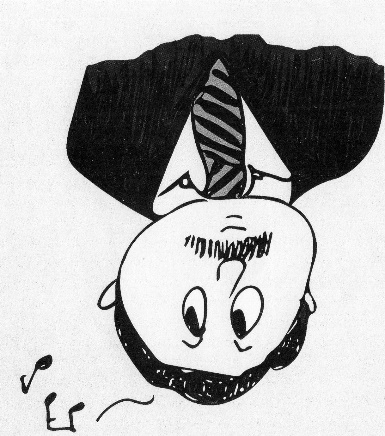 １９７９年、鹿島町役場(現鹿嶋市役所)入所。図書館勤務を機に、筑波大学大学院図書館情報メディア研究科で学ぶ。２００７年、塩尻市にヘッドハントされ、図書館長として新図書館準備を指揮。２０１０年に開館した同図書館は「えんぱ～く」の名称で親しまれ、ライブラリーオブザイヤー(優秀賞)を獲得した。現在は、同志社大学、立教大学等で講師を務めるかたわら、「Ｄｒ.ルイス」としてコミュニティラジオのパーソナリティも務める。須高図書館協会 事務局●市立須坂図書館長野県須坂市大字須坂８０３-１　ＴＥＬ０２６（２４５）０７８４